ما النحو	   النحو هو انتحاء سمت كلام العرب في تصرفه من إعراب وغيره كالتثنية والجمع والتحقير والتكسير والإضافة والنسب , والتركيب , وغير ذلك ليلحق من ليس من أهل العربية بأهلها في الفصاحة فينطق بها وإن لم يكن منهم ، وإن شذ بعضهم رد به إليها.  مصادر دراسة النحو العربيكتاب سيبويه وشروحهالمفصل للزمخشري ت583هـ وشروحه واهمها شرح ابن يعيشكتب ابن مالك( ت672هـ)كتب ابن هشام (ت761 هـ)كتب السيوطي(ت911هـ)جامع الدروس العربية لمصطفى الغلاينيمختصر النحو لعبد الهادي الفضليالاقتدار على النطق العربي الفصيحفهم كلام العرب ومعرفة تراثهم الثقافيالكلام : اللفظ المفيد فائدة يحسن السكوت عليها 	الكلمة : لفظ يدل على مع معنى ، وهي ثلاثة أقسام1ـ الاسم مادل على معنى في نفسه غير مقترن بزمان : كخالد وفرس وعصفور ودار وحنطة وماء.علامات الاسم1ـ الجر 2ـ التنوين وهو عل انواع هي: 3ـ النداء4ـ الإسناد وهو إثبات شيء لشيء أو نفيه عنه أو طلب منه ذلك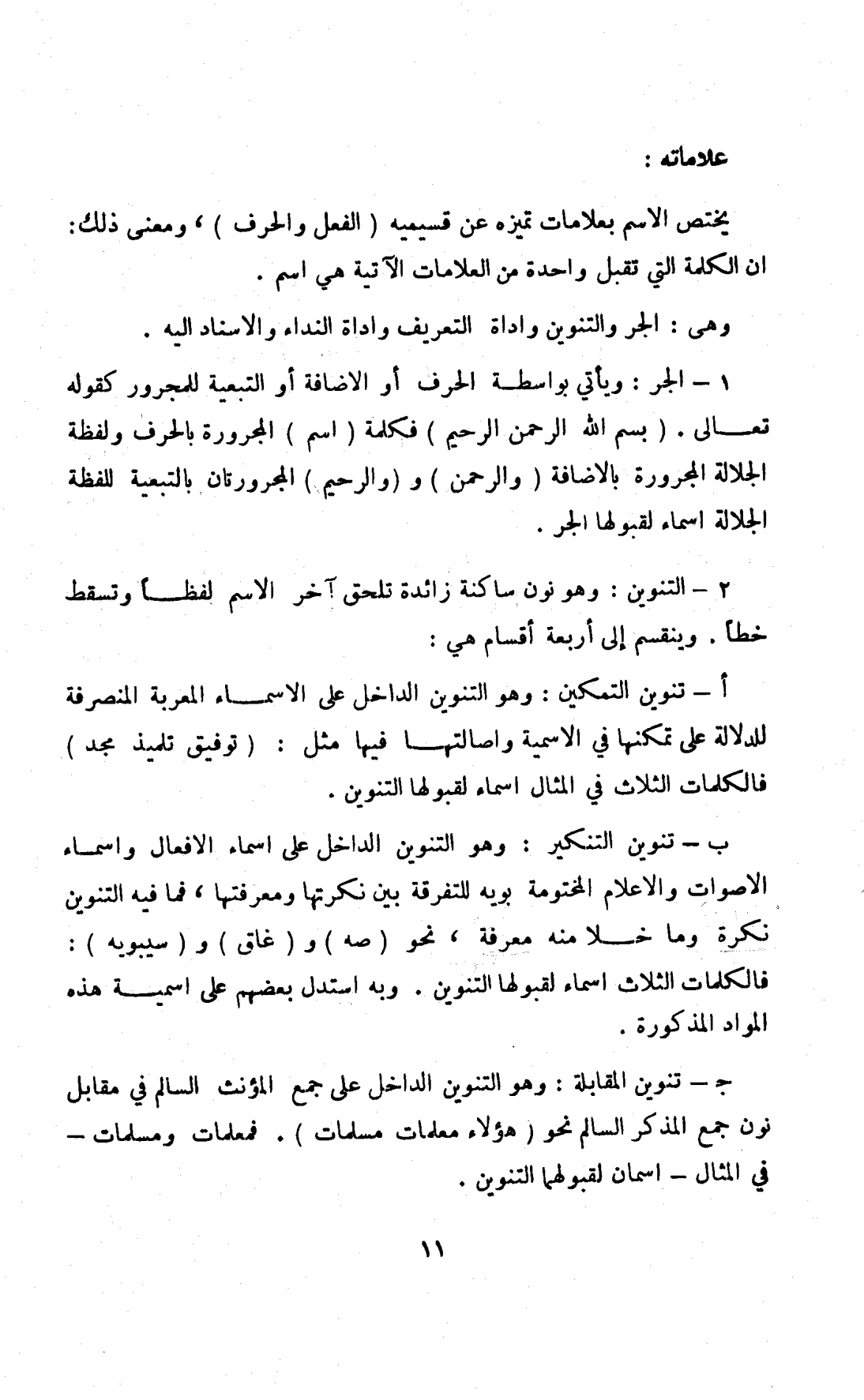 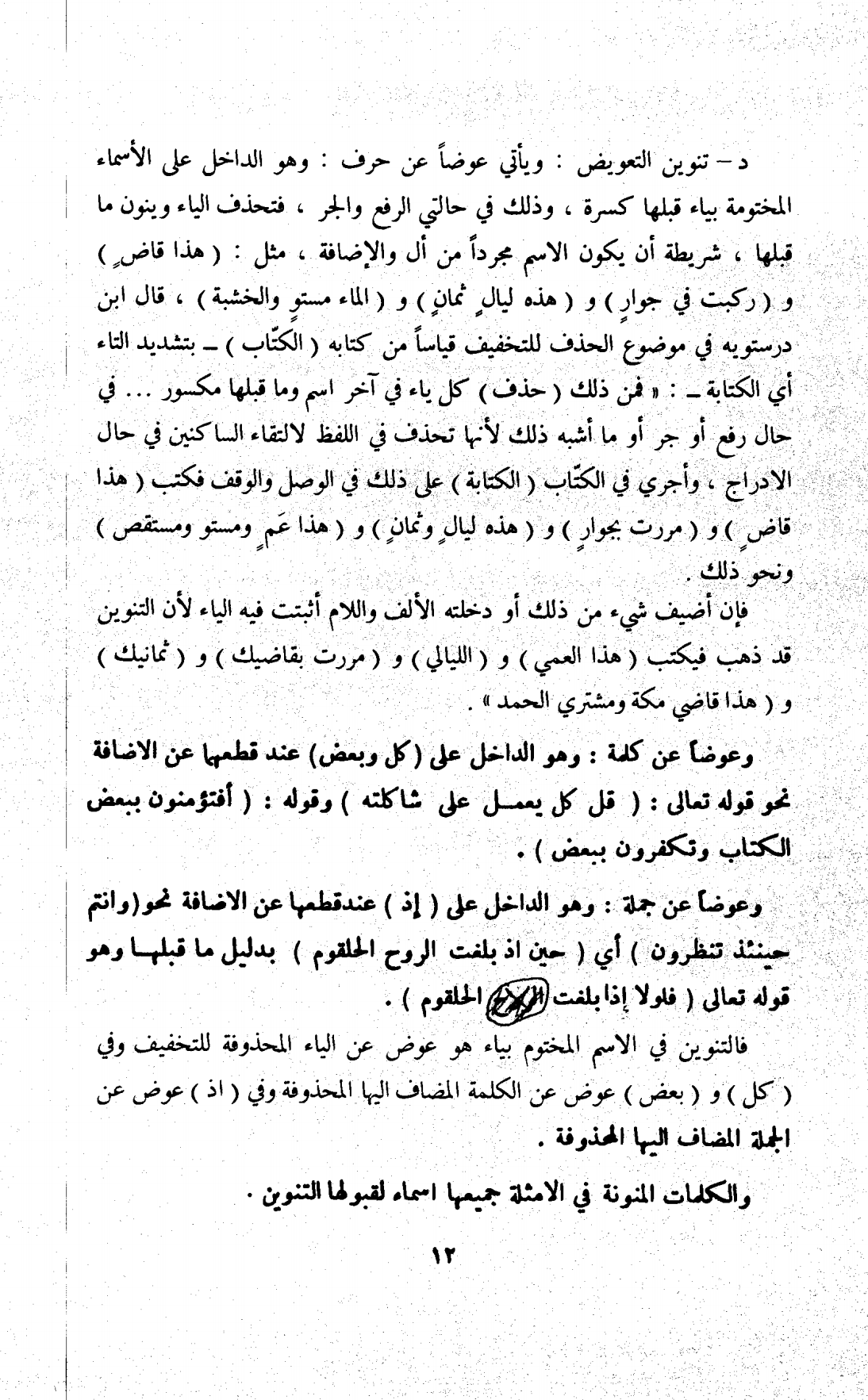 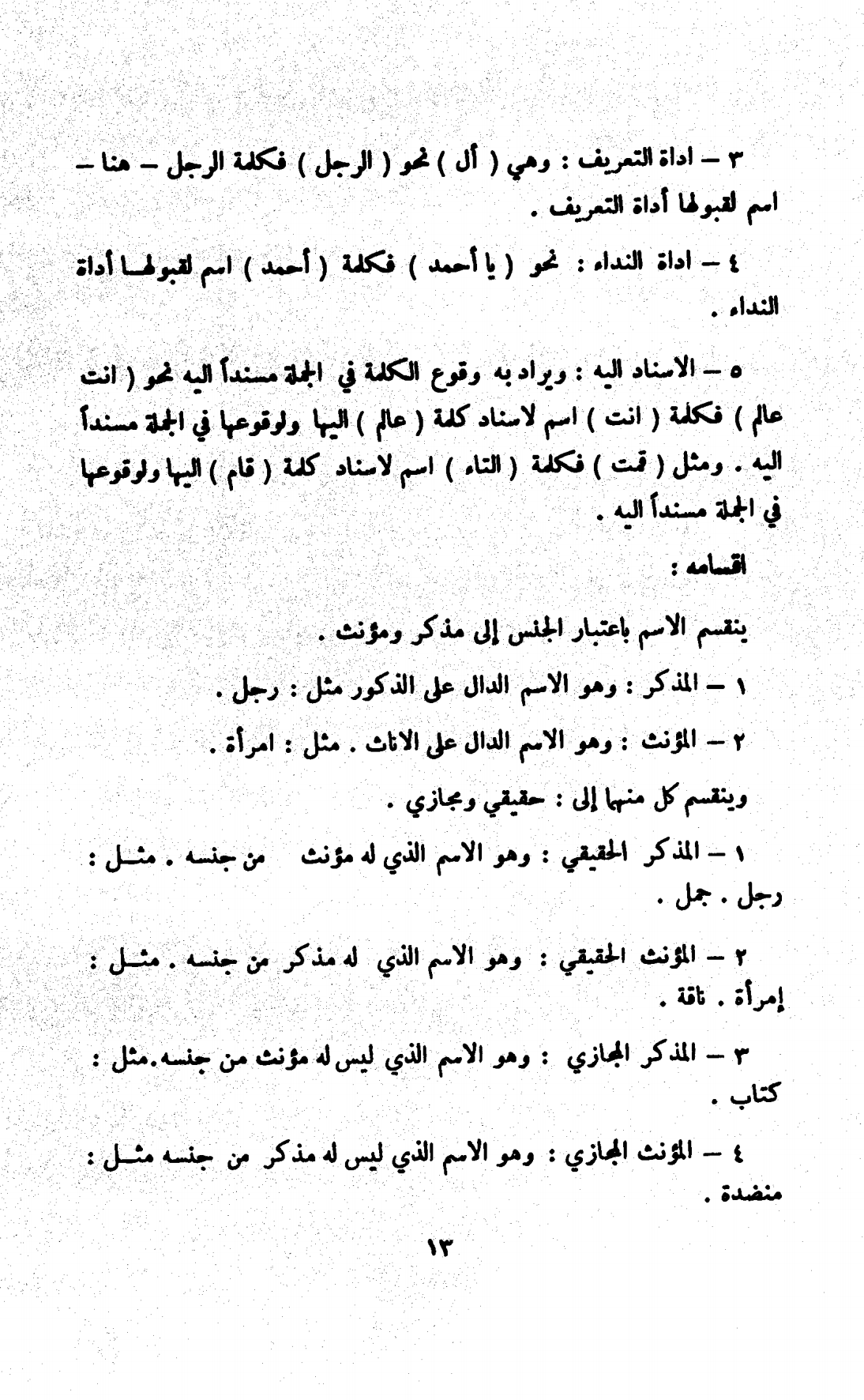 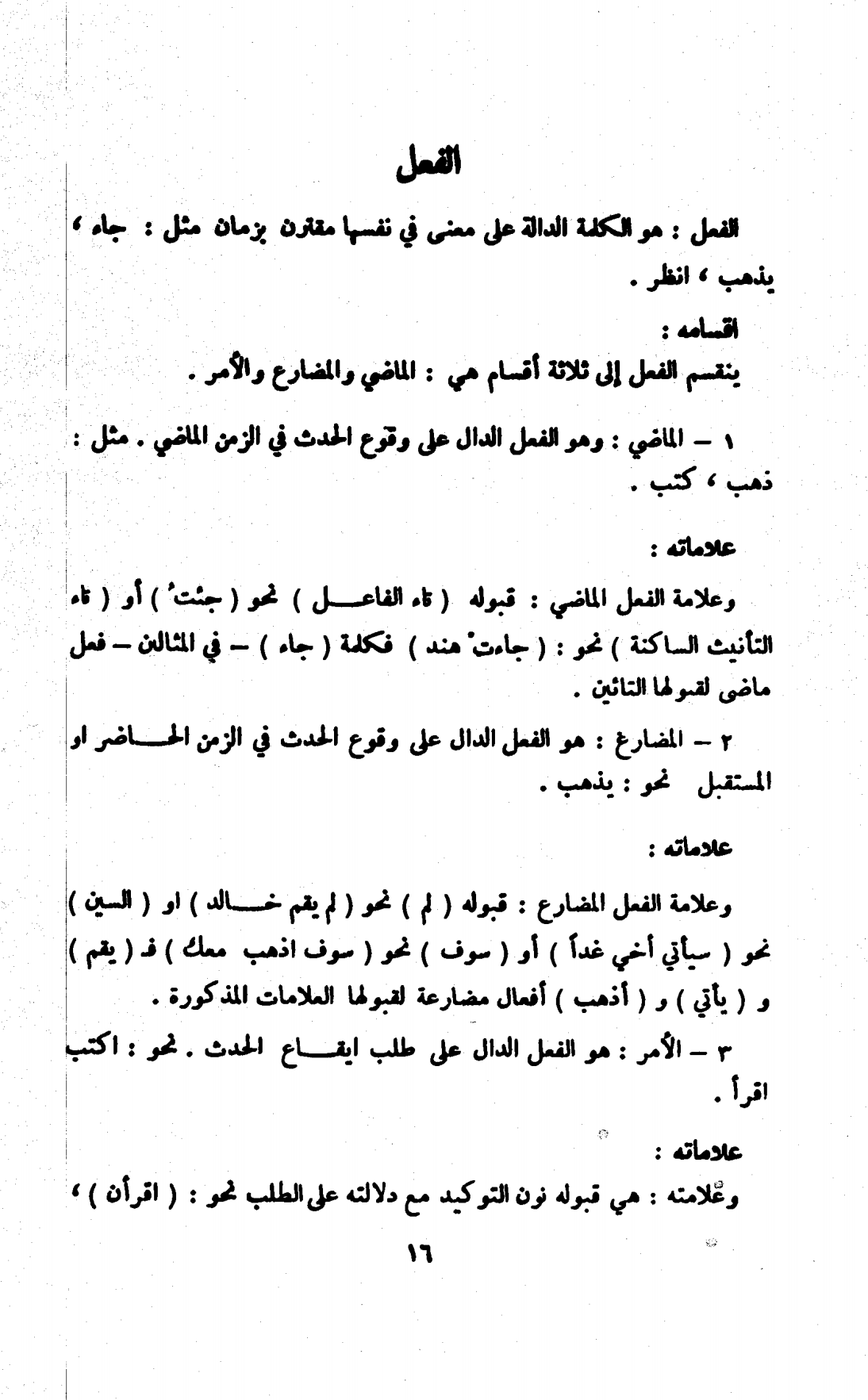 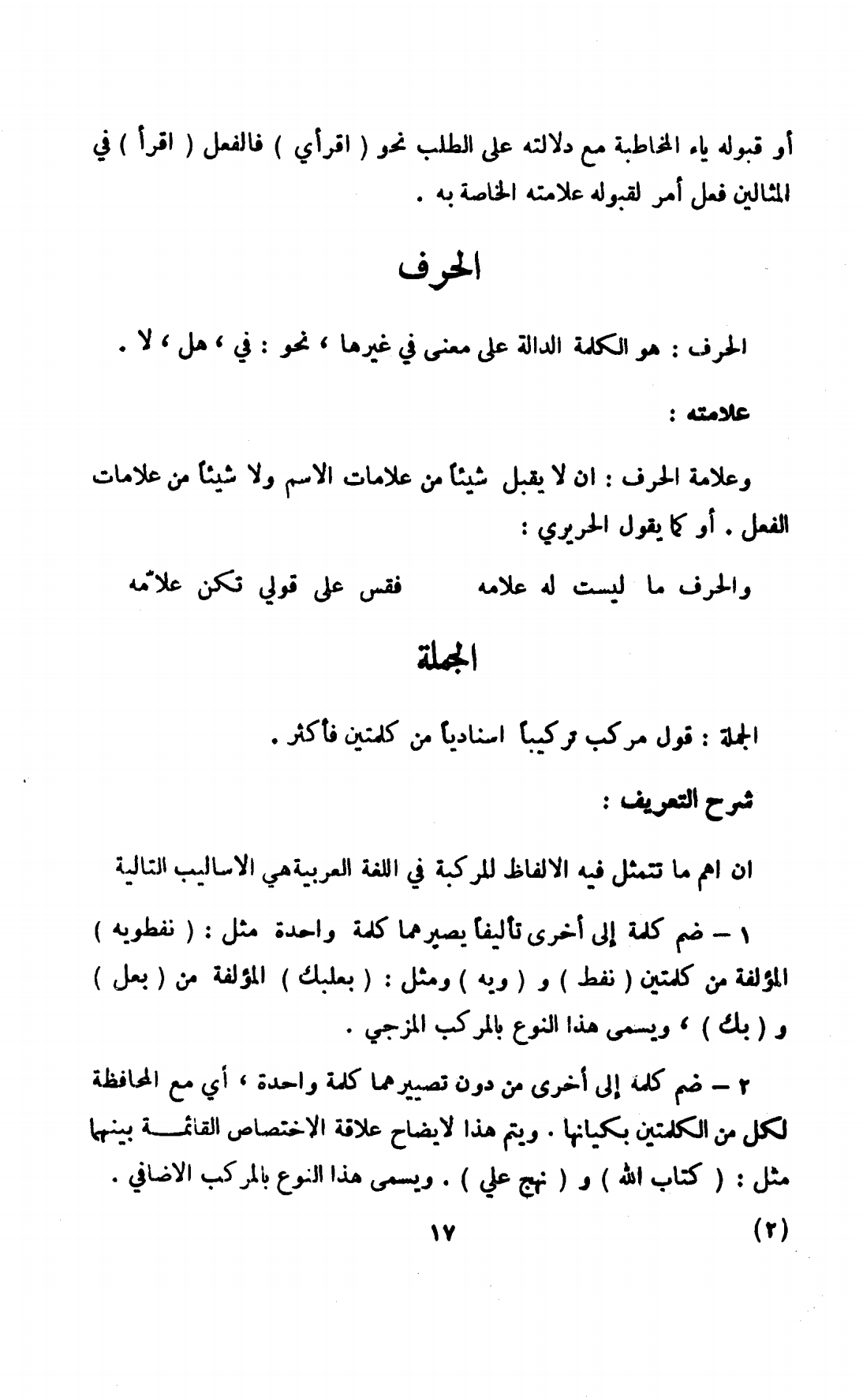 